   MIĘDZYSZKOLNY OŚRODEK SPORTOWY KRAKÓW-WSCHÓD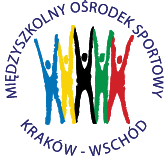 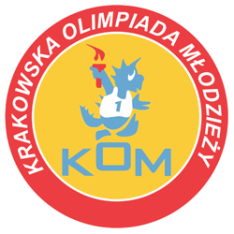 Adres: Centrum Rozwoju Com Com Zoneul. Ptaszyckiego 6 – P 09,  31 – 979 Krakówtel/fax: 693 507 504,   email:  biuro@kom.krakow.plwww.kom.krakow.plKraków, 15.12.2022r.SPRAWOZDANIEIMS W BADMINTONIE DRUŻYNOWYM – DZIEWCZĘTA.Termin:  15.12.2022r.Miejsce: hala Com Com Zone, ul. Ptaszyckiego 6.Ilość szkół: 9Ilość uczestników: 25Wyniki:Grupa A							Grupa BKSP Molla - SP 64	2:0					SP 85 - Gortat		0:2SP 89 - SP 164		0:2					SP 18 - KSP Jadwiga	0:2SP 64 – SP 47		0:2                                                                  SP 85 - KSP Jadwiga	0:2KSP Molla – SP 89	2:0	SP 18 – Gortat		0:2SP 164 – SP 47		0:2	KSP Jadwiga – Gortat	0:2SP 64 – SP 89		2:0	SP 18 – SP 85		2:0KSP Molla – SP 164	2:0SP 47 – SP 89		2:0SP 64 – SP 164		0:2SP 47 – KSP Molla	2:0   				PLAY OFF:SP 47 – KSP Jadwiga			2:1Gortat – KSP Molla			2:0	Mecz o 3 miejsce:	KSP Molla – KSP Jadwiga		2:1Mecz o 1 miejsce: 	Gortat – SP 47				2:1Tabela końcowa - klasyfikacja do współzawodnictwa – dziewczętaMiejsceSzkołaPunkty do współzawodnictwa1.SP M. Gortata122.Szkoła Podstawowa nr 47103.KSP im. J.B. Molli94.KSP Jadwiga85-6Szkoła Podstawowa nr 1646,55-6Szkoła Podstawowa nr 186,57-8Szkoła Podstawowa nr 854,57-8Szkoła Podstawowa nr 644,59Szkoła Podstawowa nr 893